Муниципальное бюджетное дошкольное образовательное учреждение «Детский сад «Берёзка» р.п. Самойловка Самойловского  района  Саратовской области»Семинар-практикумдля родителей «Книги-наши лучшие друзья»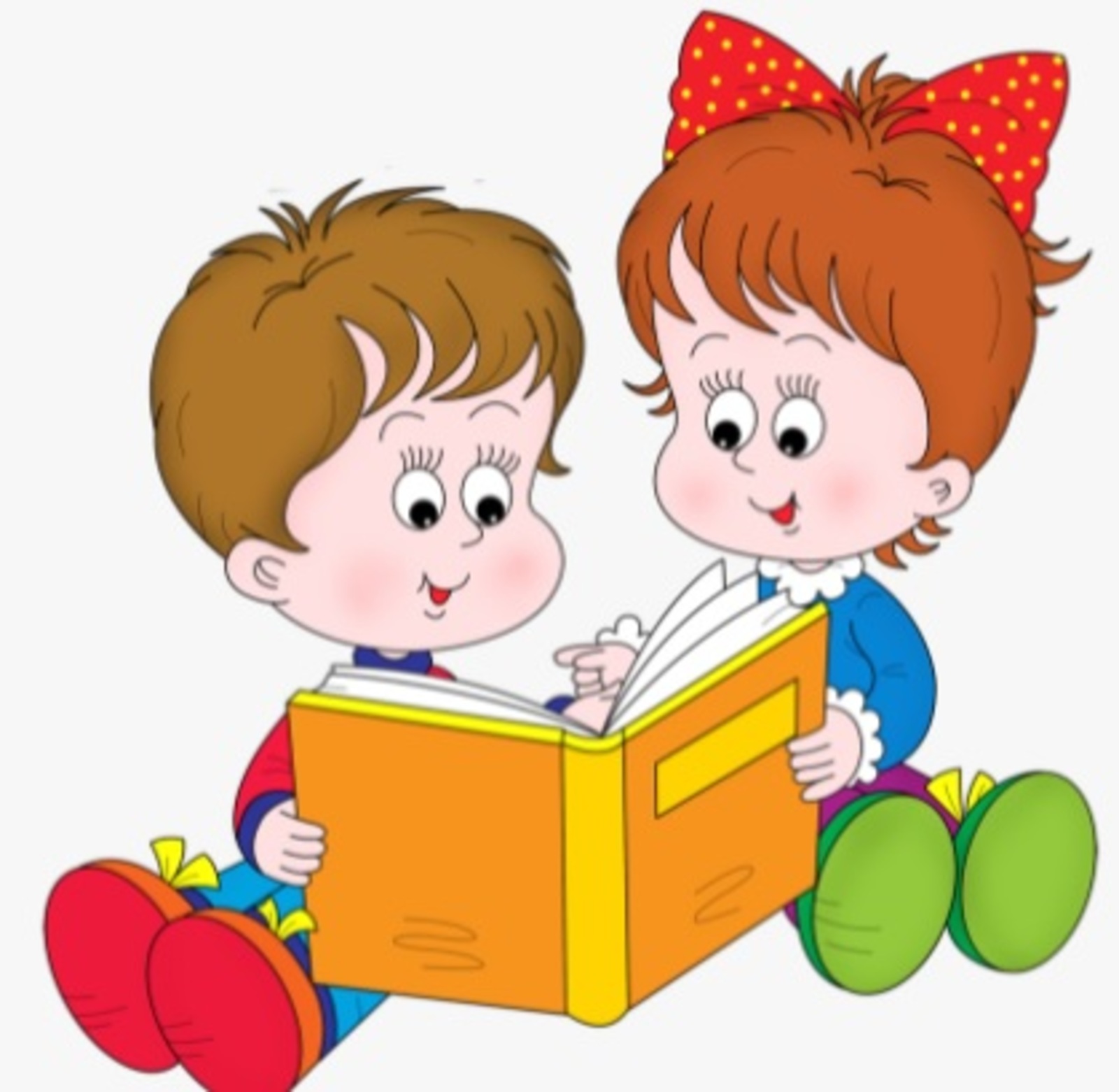 Подготовила: воспитательШикина Анастасия Сергеевна-2021-Цель: подведение родителей к выводу о том, что чтение детям книг играет огромную роль для их всестороннего развития.Задачи:-расширять представления родителей о роли книги в воспитании ребёнка;-стимулировать самообразование родителей;-прививать навыки читательской культуры;-воспитывать бережное отношение к книге.I .Вступительная часть                                 Уважаемые родители!Книга - учитель, книга - наставник.Книга – близкий товарищ и друг.Ум, как ручей, высыхает и старится,Если выпустишь книгу из рук.Книга – советчик, книга – разведчик,Книга – активный борец и боец.Книга нетленная память и вечность,Спутник планеты земли, наконец.Книга не просто красивая мебель,Не приложенье дубовых шкафов,Книга – волшебник, умеющий небыль,В быль превращать и в основу основ.(В.Боков)Тема нашей встречи – «Книги - наши лучшие друзья».Сегодня, нам предстоит ответить на главный вопрос: какое место в семейном воспитании  ребёнка принадлежит книге?II Обозначение проблемы. Упражнение «Выбери дистанцию».Символ обсуждаемой темы – детская книга (кладёт её на куб в центре комнаты). Встаньте от книги на такое расстояние, которое продемонстрирует вашу близость или отдалённость по отношению к теме встречи. А затем объясните выбранное вами расстояние.(ответы родителей)III  Начало дискуссии «Роль книги в семейном воспитании»А сейчас я приглашаю вас принять участие в дискуссии на тему « Роль книги в семейном воспитании».Существует два противоположных взгляда на воспитательную роль книги: одни родители считают, что книга – средство развлечения и забава; другие – что это полезное занятие для всестороннего воспитания ребёнка.- Обоснуйте свою точку зрения: какова роль книги в семейном воспитании. (Мнения родителей)    - Всегда ли стремление взрослых, купить ребёнку как можно больше книг, приводит к положительным воспитательным результатам? (Мнение родителей)Игра « Библиотека»Воспитатель: я, предлагаю вам отправиться в библиотеку, но не простую, а библиотеку качеств, которые развивают ребёнка. Ваша задача выбрать одну книгу и охарактеризовать это качество.  Родители встают в круг. (Ответы родителей).Наши игры показали, что у нас с вами одна цель: научить ребёнка любить книгу, привлечь его к чтению, воспитать в нём всесторонне развитую личность.Воспитатель: А теперь мы с вами рассмотрим  9 самых важных причин, почему "дети должны читать книги" (слайды)1. Чтение вслух стимулирует развитие детского мозга.2. Чтение вызывает любопытство и помогает ребенку понять себя и других.3. Дети быстро учатся на примере - имитируя.4. Чтение стимулирует развитие речи и улучшает память. 5. Чтение формирует моральную чувствительность ребенка. Таким образом, вы инвестируете в моральное и интеллектуальное развитие ребенка.6. Книги формируют положительный образ .7. Чтение также отвечает за создание особого вида эмоциональной связи между родителями и детьми.8. Чтение — это способ проведения времени с ребенком.9. Чтение вслух с ребенком поможет ему преодолеть многие проблемы Современные дети чаще смотрят мультфильмы или играют в компьютерные игры, чем читают.А без помощи взрослых ребенку не войти в прекрасный мир книги. Совет воспитателя "Как выбрать книгу" (презентация)1. Яркая обложка2. Яркие картинки.3. Книга должна соответствовать возрасту.«Как завлечь ребенка к чтению»1. Интонационно-окрашенное чтение2. Яркие картинки в книге3. Таинственный голос4. Использование персонажа5. Мотивация (расскажем бабушке, друзьям)6. Взрослый сам  читает!Место для чтенияВыбрать постоянное место, где будет удобно и уютно, подальше от телевизора.Где хранитьДля книг должно быть отведено специальное место. Это может быть специальная полочка или полка в общем шкафу.Когда читать?1. Перед сном (традиция "Сказки на ночь")2. В свободное время. Ребенок должен сидеть рядом. Объяснять по ходу чтения непонятные слова.Как известно, все мы родом из детства. Рядом с нами всегда были любимые литературные произведения и их герои. Хотелось бы сейчас узнать – помните ли вы их, уважаемые родители? И как часто вы читаете их своим детям?Дорогие родители! Сегодня мы вместе с нашими детьми посоревнуемся в знании детской литературы.           Литературная викторина.1.Конкурс для родителей.-Как звали маленькую девочку, появившуюся из цветка в сказке Г.Х.Андерсена? (Дюймовочка)-Когда заканчивалось волшебство в сказке "Золушка"?  (12 часов)-Какой литературный герой отличался небывалым ростом и работал милиционером? (Дядя Степа)-Как звали сестер в сказке "Хаврошечка"? (одноглазка, двухглазка, трехглазка)Как звали старика, который спасал зайцев во время наводнения?(Дед Мазай) . Как называется сказка К. Чуковского, в которой героиня по полю пошла и денежку нашла? («Муха-Цокотуха») . Назовите произведение К. Чуковского:«Одеяло убежало,Улетела простыня,И подушка, как лягушка,Ускакала от меня! »(«Мойдодыр»)Кому принадлежат эти, строки и из какого они произведения?«Три девицы под окномПряли поздно вечерком»(А. С. Пушкин «Сказка о Царе Салтане») .Теперь в игру вступают дети!2 Конкурс «Кто здесь был и что забыл? » (слайды)1. Телефон («Телефон» К. Чуковского) .2. Мыло, полотенце («Мойдодыр» К. Чуковского) .3. Золотая рыбка  («Сказка о золотой рыбке» А. Пушкин)4. Мячик («Игрушки» А. Барто) .5. Туфелька («Золушка» Ш. Перро) .6. Сапог («Кот в сапогах» Ш. Перро) .7. Красная шапочка («Красная Шапочка» Ш. Перро) .8. Горошина («Принцесса на горошине» Г. Х. Андерсена) .9  Корзина с подснежниками  (12 месяцев)10  Яблоко  (гуси-лебеди) Конкурс № 3 (для родителей) «Поэтический» слайдыКоманды получают по картинке – пейзажной с изображением определенного времени года. Участники должны вспомнить стихи об этом времени года.  И прочитать их.Конкурс №4(для родителей) Игра «Сказка по кругу». Воспитатель держит в руках коробку и обращается к родителям: А  сейчас нам  с вами уважаемые родители  предстоит стать творцами. «В этой коробке живёт очень интересная сказка. Только каждое слово написано на отдельном листочке. Необходимо по очереди вытягивать слова и сочинять сказку». Например, первое слово «волк». Начинаем сказку: «Жил-был волк». Следующее слово «лес». Продолжаем сочинять: «Волк жил в лесу» и т.д.  В игре  количество родителей соответствует количеству слов.Игра – задание для детей : к какому герою сказки обращался Иван  –царевич со словами «Встань передо мной –как лист  перед травой»(Сивка-бурка).Задание для детей «Допрыгни до бубна» Дети  прыгают с разбега вверх ,стараясь ударить в бубен.Воспитатель: и так, дорогие наши родители! Никого сегодня не оставил равнодушным наш вечер! В конкурсе нет победивших, и побеждённых! Потому что всех нас сегодня объединила любовь к чтению!Дайте в руки вашему ребёнку хорошую детскую книгу, и вы увидите, как загорятся глаза вашего мальчика или девочки! Читайте книги вместе с детьми и вас будет ожидать путешествие в таинственный мир творчества писателей! Рефлексия: Упражнение «Ромашка пожеланий». Сейчас мы с вами составим ромашку пожеланий. Каждому из вас выдано по лепестку, на котором нужно написать пожелания. После выполнения этого задания все лепестки собираются в ромашку.